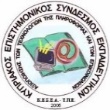 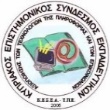 ΑΙΤΗΣΗ ΕΓΓΡΑΦΗΣ ΝΕΟΥ ΜΕΛΟΥΣ --------------------------------Προς τοΔιοικητικό συμβούλιο του ΚΕΣΕΑ-ΤΠΕΠαρακαλώ όπως με εγγράψετε μέλος του ΚΕΣΕΑ-ΤΠΕ. Έχω διαβάσει το Καταστατικό του και δηλώνω ότι το αποδέχομαι και θα το τηρώ. Παραθέτω πιο κάτω τα προσωπικά μου στοιχείαΣΤΟΙΧΕΙΑ ΜΕΛΟΥΣ---------------------Για την οριστικοποίηση της εγγραφής μου, γνωρίζω ότι θα πρέπει να καταθέσω στον σύνδεσμο το ποσό των €20 για τη συνδρομή του τρέχοντος  σχολικού έτους.Ημερομηνία								Υπογραφή………………………………					               ……………………………………ΕΝΗΜΕΡΩΣΗ ΓΙΑ ΑΠΟΡΡΗΤΟ ΚΑΙ ΕΜΠΙΣΤΕΥΤΙΚΟΤΗΤΑ ΠΛΗΡΟΦΟΡΙΩΝ ΚΑΤΑ ΤΗΝ ΔΙΑΔΙΚΑΣΙΑ ΕΓΓΡΑΦΗΣΤα προσωπικά σας στοιχεία κρατούνται σε βάση δεδομένων με αποκλειστικό σκοπό την ενημέρωσή σας, και δεν διαβιβάζονται ούτε κοινοποιούνται σε τρίτους. Ο σύνδεσμος εναρμονίζεται πλήρως με τον Γενικό Κανονισμό για την Προστασία Δεδομένων(ΕΕ).ΟνοματεπώνυμοΔιεύθυνση οικίαςΤαχυδρομικός κώδικαςΕιδικότηταΚινητό τηλέφωνοΗλεκτρονικό ταχυδρομείο (email)